муниципальное автономное дошкольное образовательное учреждение                       Городского округа «город Ирбит» Свердловской области «Детский сад №23»Развитие творческих способностей детей среднего дошкольного возраста в изобразительной деятельности 	Дошкольный  возраст является сенситивным периодом для развития творчества ребёнка. Творчество наполняет его жизнь радостью, возбуждает потребность в знании, работу мысли, вводит его в атмосферу поиска. Поэтому важно чтобы все виды детской деятельности старшего дошкольника имели творческое начало. Одним из средств активизации творческого потенциала ребенка является работа с бумагой. Это продуктивная деятельность, результат которой ребенок видит сразу. Поделки из бумаги — самый большой раздел из категории детского творчества. Несмотря на то, что бумага является самым доступным материалом для рукоделия — работы из нее могут быть самыми разными: от простых аппликаций до объемных моделей. Работая с бумагой, дети развивают мелкую моторику рук, что способствует развитию речи и интеллекта. Аппликация — один из самых простых и эффективных способов работы с бумагой. Поощряя проявление фантазии и творчества, используя  различные приемы аппликации (обрыванием, объемная аппликация) — развитии чувства цвета, гармонии, пространственного и образного мышления. И в преддверии Нового года мы с ребятами группы «Фантазёры сделали драконов для украшения группы. И вот, что у нас получилось!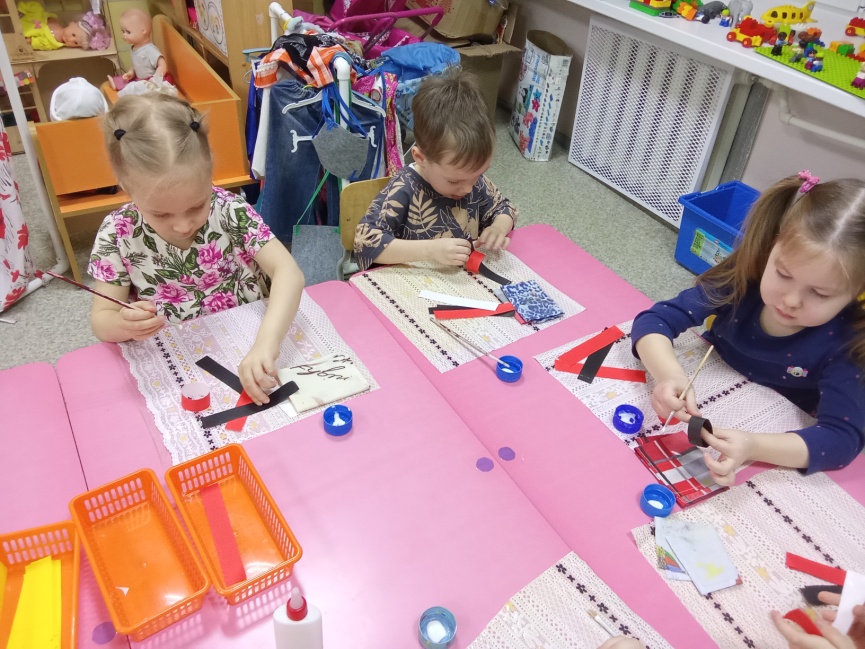 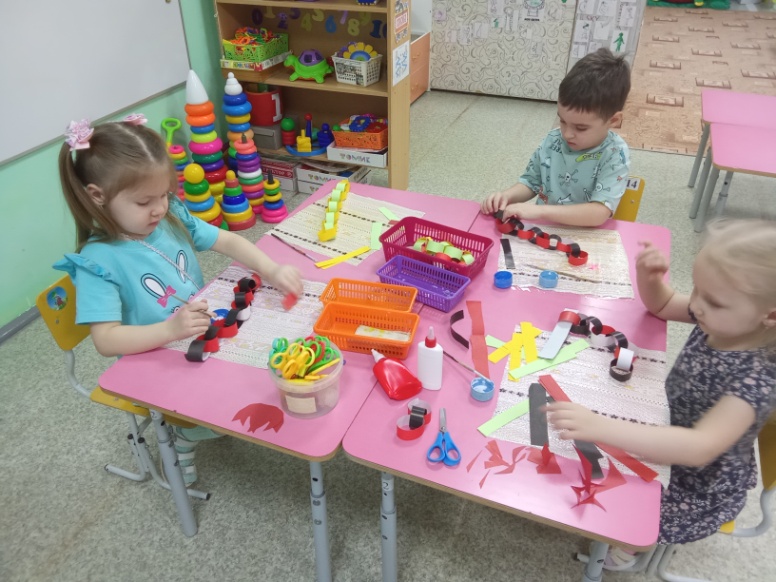 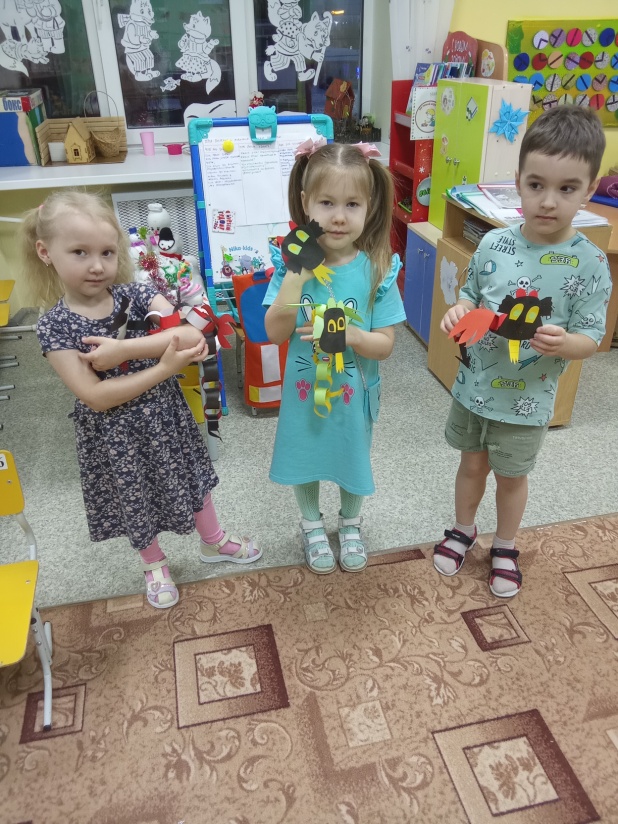 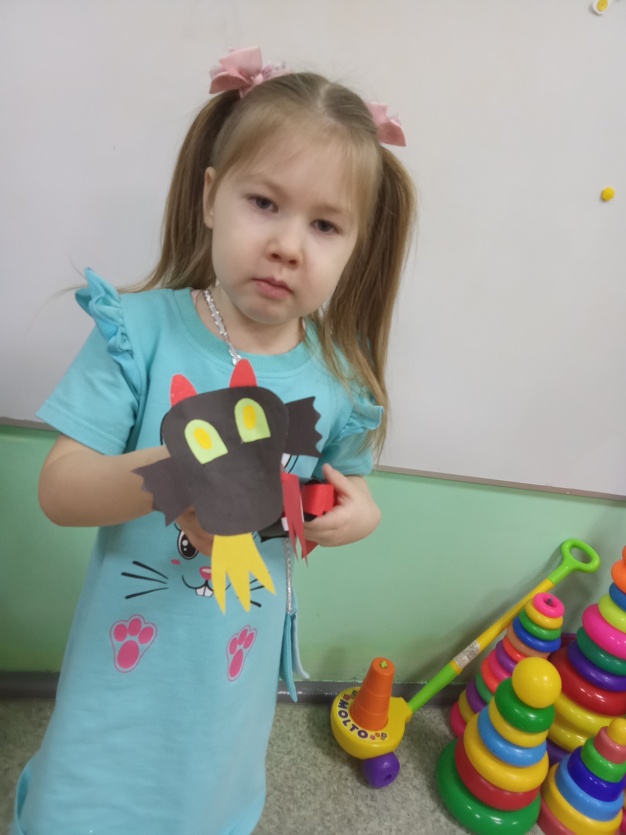 